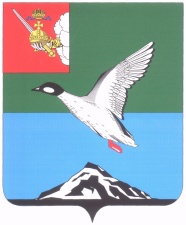 АДМИНИСТРАЦИЯ ЧЕРЕПОВЕЦКОГО МУНИЦИПАЛЬНОГО РАЙОНА П О С Т А Н О В Л Е Н И Еот 10.10.2017 									         № 2789г. ЧереповецО районном соревновании в отраслях агропромышленного комплекса Череповецкого муниципального района на 2017 годВ целях заинтересованности сельских товаропроизводителей в повышении эффективности сельскохозяйственного производства, повышения производительности труда и достижения прироста производства, в рамках реализации муниципальной программы «Развитие агропромышленного комплекса Череповецкого муниципального района на 2014-2020 годы», утвержденной постановлением администрации района от 04.10.2013 № 2536,ПОСТАНОВЛЯЮ:1. Утвердить Условия ежегодного  районного соревнования в отраслях агропромышленного комплекса Череповецкого муниципального района                  на 2017 год (приложение 1).2. Утвердить Положение о переходящем Кубке имени заслуженного работника сельского хозяйства Российской Федерации, Почётного гражданина Череповецкого района Сазонова Анатолия Фёдоровича                  на 2017 год (приложение 2).3. Признать утратившими силу:постановление главы Череповецкого муниципального района Вологодской области от 14.10.2008 № 993 «О районном соревновании в отраслях агропромышленного комплекса Череповецкого муниципального района»;постановление администрации Череповецкого муниципального района от 30.09.2009 № 541 «О внесении изменений в Условия районного соревнования в отраслях агропромышленного комплекса Череповецкого муниципального района»;постановление администрации Череповецкого муниципального района от 16.09.2010 № 1168 «О внесении изменений в Условия районного соревнования в отраслях агропромышленного комплекса Череповецкого муниципального района»;постановление администрации Череповецкого муниципального района от 11.10.2011 № 1456 «О внесении изменений в Условия районного соревнования в отраслях агропромышленного комплекса Череповецкого муниципального района»;постановление администрации Череповецкого муниципального района от 17.02.2012 № 368 «О внесении изменений в постановление главы района от 14.10.2008 № 993 «О районном соревновании в отраслях агропромышленного комплекса Череповецкого муниципального района»»;постановление администрации Череповецкого муниципального района от 09.10.2012 № 2575 «О внесении изменений в постановление главы района от 14.10.2008 № 993 «О районном соревновании в отраслях агропромышленного комплекса Череповецкого муниципального района»;постановление администрации Череповецкого муниципального района от 31.08.2015 № 1749 «О внесении изменений в постановление главы района от 14.10.2008 № 993 «О районном соревновании в отраслях агропромышленного комплекса Череповецкого муниципального района».4. Постановление разместить на официальном сайте Череповецкого муниципального района в информационно-телекоммуникационной сети Интернет.5. Настоящее постановление вступает в силу с момента его подписания.По поручению главы районапервый заместитель главы района 					        И.В.МатросовУТВЕРЖДЕНЫпостановлением администрации района от 10.10.2017 № 2789(приложение 1)У С Л О В И Я  районного соревнования в отраслях агропромышленногокомплекса Череповецкого муниципального района на 2017 год1. Основная задача в организации районного соревнования – направить усилия и инициативу тружеников агропромышленного комплекса на повышение производительности труда и достижения прироста производства, повышение эффективности сельскохозяйственного производства, обеспечение населения продуктами питания.Победителями районного соревнования признаются: сельхозтоваропроизводители всех форм собственности, животноводческие фермы, цеха, бригады, звенья, механизаторы, работники растениеводства, животноводства и перерабатывающей промышленности, фермерские и личные подсобные хозяйства, руководители сельхозорганизаций и крестьянских (фермерских) хозяйств, специалисты и руководители производственных подразделений, специалисты обслуживающих служб и учреждений, получившие наивысшие показатели в сфере сельхозпроизводства, с соблюдением правил техники безопасности и охраны труда.2. Победитель районного соревнования среди сельхозтоваропроизводителей всех форм собственности награждается переходящим Кубком имени заслуженного работника сельского хозяйства Российской Федерации, Почётного гражданина Череповецкого района Анатолия Фёдоровича Сазонова и денежной премией в размере 50000 рублей. Переходящий Кубок и денежная премия присуждается сельскохозяйственному предприятию за достижение наивысших показателей производства основных видов сельскохозяйственной продукции в натуральном выражении при условии роста валовой выручки организации от реализации сельскохозяйственной продукции, повышение производительности труда, высокую культуру земледелия, при условии высокого уровня охраны труда и отсутствия случаев травматизма.3. Победителями соревнования среди отраслей сельскохозяйственного производства признаются и награждаются Дипломом главы района коллективы, достигшие наилучших производственно-экономических результатов по направлениям деятельности:3.1. Лучшее животноводство (два призовых места по 20 000 рублей).Денежная премия присуждается коллективу фермы, бригады, звена, птичника за достижение наивысших показателей в отрасли животноводства.3.2. Лучшее растениеводство (два призовых места по 20 000 рублей).Денежная премия присуждается коллективу, звену за достижение наивысших показателей в отрасли растениеводства.3.3. Лучшее сопровождающее производство  (одно призовое                     место -  20 000  рублей).Денежная премия присуждается коллективу машинотракторного парка, мастерских, котельных и других сопровождающих производств за достижение наивысших показателей в отраслях сопутствующих основному производственному направлению деятельности предприятия.4. Среди руководителей и работников ведущих профессий сельскохозяйственного производства, пищевой и перерабатывающей промышленности, устанавливается  30 призовых мест за достижение наивысших индивидуальных показателей, повышение производительности труда, активное участие в освоении и внедрении новой техники и технологии, в том числе: - руководители и специалисты агропромышленного комплекса - 6 мест;- работники растениеводства - 9 мест;- работники животноводства - 12 мест;- работники пищевой и перерабатывающей промышленности, обслуживающих предприятий и прочих профессий - 3 места.Победители награждаются Дипломами главы района и денежными премиями в размере 1000 рублей каждая.4.1. Среди руководителей и специалистов агропромышленного комплекса (6 мест) победителями признаются:- руководители, добившиеся наивысшего прироста валового производства продукции по отрасли, организации, увеличения урожайности сельскохозяйственных культур, продуктивности скота и птицы к уровню предшествующего года;- специалисты и руководители структурных подразделений в отрасли растениеводства, обеспечившие рост урожайности и валового сбора сельскохозяйственных культур, повышение плодородия почв;- специалисты, руководители, бригадиры и заведующие структурных подразделений в отрасли животноводства, обеспечившие увеличение продуктивности животных, валового производства и качества продукции, улучшение племенных качеств скота, сохранность поголовья сельскохозяйственных животных и птицы;- руководители и специалисты технических служб, обеспечившие своевременную готовность техники в период весенне-полевых работ, заготовки кормов и уборки урожая, бесперебойность работы техники и оборудования, внедрение новой техники и технологии механизации;- бухгалтеры, экономисты, качественно ведущие учёт и анализ деятельности предприятия, совершенствующие систему оплаты труда, стимулирующую увеличение производства продукции и её качество;- специалисты прочих профессий за добросовестный труд. 4.2. Среди работников растениеводства (9 мест), победителями признаются работники, добившиеся наивысших результатов в работе:- комбайнёры по маркам комбайнов,- механизаторы,- водители (шоферы),- работники овощеводства,- работники сопровождающих производств.4.3. Среди работников животноводства и птицеводства (12 мест) победителями признаются работники, добившиеся наивысших результатов в работе при высоком качестве и дисциплине труда:- операторы по искусственному осеменению животных (техники искусственного осеменения),- операторы машинного доения сельскохозяйственных животных (дояр(ки)),- операторы по выращиванию ремонтного молодняка (телятницы),- операторы по выращиванию и откорму свиней (свинарки),- птицеводы,- работники сопровождающих производств.4.4. Среди работников перерабатывающих производств (3 места) победителями признаются специалисты и рабочие, обеспечивающие увеличение объёмов производства и услуг, эффективное ведение производства.5. Денежные средства, полученные сельхозтоваропроизводителями всех форм собственности в качестве премирования, используются на поощрение работников агропромышленного комплекса, либо на другие цели – по решению коллектива организации.6. Материалы для участия и подведения итогов районного соревнования предоставляются в отдел сельского хозяйства администрации района в срок до 16 октября 2017 года.7. Размеры денежных премий могут быть изменены в зависимости от суммы средств, предусмотренных в бюджете района на указанные цели.УТВЕРЖДЕНО постановлениемадминистрации района от 10.10.2017 № 2789(приложение 2)ПОЛОЖЕНИЕо переходящем Кубке имени заслуженного работника сельского хозяйства Российской Федерации, Почётного гражданина Череповецкого района Анатолия Фёдоровича Сазонова на 2017 год1. Переходящий Кубок имени заслуженного работника сельского хозяйства Российской Федерации, Почётного гражданина Череповецкого района  Анатолия Фёдоровича Сазонова является поощрением за заслуги в развитии агропромышленного комплекса среди сельскохозяйственных предприятий района.2. Награждение переходящим Кубком производится постановлением администрации Череповецкого муниципального района.3. Вручение переходящего Кубка осуществляется в торжественной обстановке главой Череповецкого муниципального района.4. Переходящий Кубок сделан из металла жёлтого цвета на коричневой пластмассовой подставке.5. На подставке Кубка выгравированы слова «Переходящий Кубок имени заслуженного работника сельского хозяйства Российской Федерации, Почётного гражданина Череповецкого района Анатолия Фёдоровича Сазонова».